Herriedener Straße 25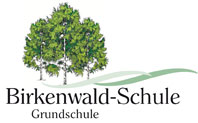 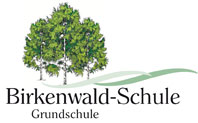 90449 NürnbergTelefon     0911/ 231-68060   Telefax     0911/ 231-68061E-Mail       gs@birkenwald-schule.de Internet     www.birkenwald-schule.deBirkenwald-Post Januar 2019Liebe Eltern,ich hoffe, Sie sind alle „gut rübergerutscht“ und ich wünsche Ihnen ein tolles 2019! Hier wieder einige aktuelle Informationen:Unsere Telefonanlage ist an das städtische Telefonnetz angeschlossen und leider sehr oft von Störungen betroffen. Sollten Sie Ihr Kind am Morgen entschuldigen wollen und nicht durchkommen, können Sie gerne eine kurze Mail an verwaltung@birkenwald-schule.de mit Angabe von Name und Klasse Ihres Kindes schreiben.In den 1. – 3. Klassen haben wieder die Lernentwicklungsgespräche begonnen. Hier wünsche ich Ihnen eine gewinnbringende Zeit! Wenn die Gespräche außerhalb der regulären Unterrichtszeit stattfinden, sind die Eingangstüren normalerweise geschlossen. Die Lehrkräfte finden im Allgemeinen individuelle Lösungen, dass Sie und Ihr Kind zum Klassenzimmer gelangen. Falls dies trotz aller Bemühungen einmal nicht klappen sollte, bitte ich Sie, vor der Türe zu warten, die Lehrkraft holt Sie dann pünktlich zum Termin ab!„Save the date (1)“! Am Samstag, 11. Mai 2019 um, 10.00 Uhr lädt der Elternbeirat alle Eltern zur Gartenarbeit in unseren Innenhof ein. Zur Stärkung wird im Anschluss gegrillt – vielen Dank an den Elternbeirat für die Organisation!„Save the date (2)“! Am Freitag, 17. Mai 2019, findet nachmittags unser Sommer-Sport-Fest statt. Dies ist eine schulische Veranstaltung, d.h. die Kinder müssen kommen. Auch über viele Eltern würden wir und die Kinder uns freuen! Bitte behalten Sie das Datum bei Ihren Terminplanungen schon im Auge.Herzliche Grüße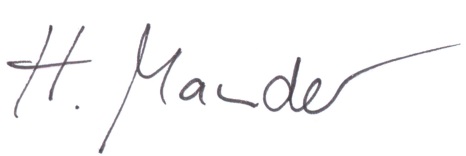 